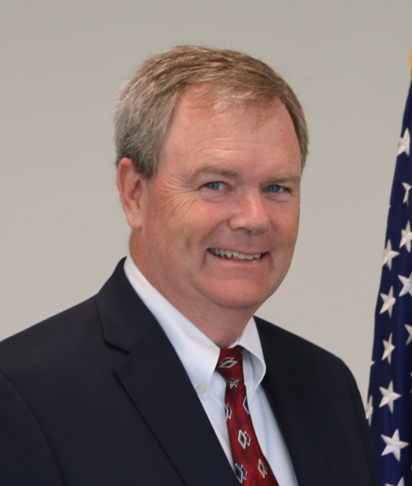 Robert F. Scott (Bob) has served as Director of the Division of Abandoned Mine Lands since March of 2012. Mr. Scott is a graduate of the University of Kentucky with a B.S. in Civil Engineering. He is a licensed Professional Engineer and Professional Land Surveyor.Mr. Scott began his career with the Division of Abandoned Mine Lands (AML) in1983 as an Engineer in Training and worked for the Division until September of 2008 retiring as Assistant Director. He then worked for a private engineering firm where he designed municipal waterline projects in Knott and Perry Counties, completed mine permitting packages and designed AML reclamation projects. Mr. Scott returned to state government in September of 2011 with the Kentucky Department of Fish and Wildlife Resources as an Engineering Consultant until he was recruited to return to AML as its director. Mr. Scott currently serves as Vice-President of the National Association of Abandoned Mine Land Programs (NAAMLP) which is an organization with members from 31 states and tribes that focus on mining and reclamation issues throughout the nation.